IB Collaborative Project Portfolio IASECTION D:Use Journals 16 & 17 to help you write section 2. (There are no journals pertaining to section 1 as this fully depends on your self-selected performance recording.)Use the subheadings given to you – it helps me and your assessor keep organizational tabs for the rubric.**Remember, you choose one or two sections from the performance totaling no more than four minutes that illustrate the most impactful moment of the piece in terms of your contributions in your role. If you are IB-assessed, this needs to follow the regulations above as well as being no larger than 500mb. These will be uploaded in March, but you should do your clip selection now to ensure it meets all the requirements. For non-IB-assessed students, you do not need to give me your video recordings.Subheading: Artistic Choices Made in My Selected Moment of Theatre (approximately 2 pages in length) [Use “I” throughout this section.]Explain your own specific artistic choices (as your role as either a performer, director, or designer) as evidenced in the video recording. Give reasons why you made the choices you did in relation to your intention.Explain what the effect of these choices was for the audience.Your choices should demonstrate a high level of skill and knowledge in whatever area you are discussing and should use theatre specific terminology.Relate the artistic choices you made to the creation of Tension, Emotion, Atmosphere, and the communication of Meaning. (Use these specific words in your analysis.)Subheading: Evaluation of the Theatre Piece (approximately 2 pages in length) [This section will likely be heavier on the writing with reference to walking feedback photos, tables, charts, and direct quotes.] Evaluate [make an appraisal by weighing up the strengths and limitations] the piece as a whole, comparing and contrasting your original intentions with the impact the piece actually had on the audience based on the survey and talkback. Use feedback from different sources (talkback, walking feedback, survey, etc) and multiple quotes.Explain what worked and why it worked. Use audience feedback to support your evaluations and comment on specific moments in the piece.Explain what did not work and why it did not work. Use audience feedback to support your evaluations and comment on specific moments in the piece.How were Tension, Emotion, Atmosphere, and Meaning created in the piece and to what degree of success? **Use theatre specific terminology within your evaluation.Rubric Reminder for Section D: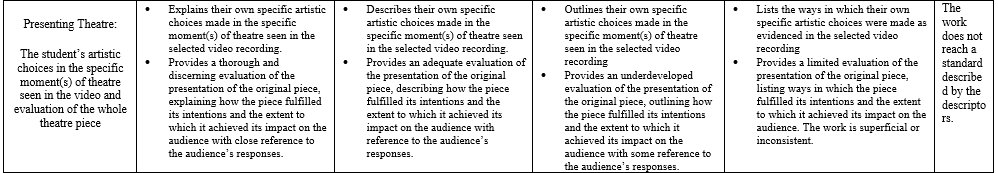 